VICTOR Oceania Championships 2024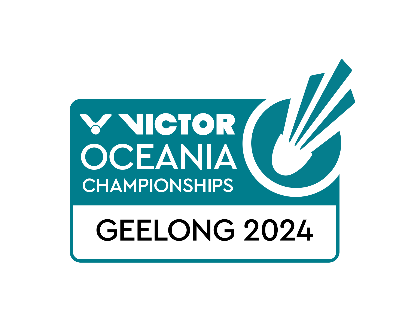 TRANSPORT REQUEST FORMMember Association CountryContact Phone numberContact name (full)Contact email addressType HereType HereType HereType HereType HereGroup 1Group 2NotesTransport is for arrivals & departures at Melbourne Tullamarine and Avalon International Airports.Transport is provided for participants staying at the official accommodation venue only – Best Western Geelong Motor Inn & Serviced Apartments Please notify Badminton Oceania if details change prior to arrival.Airport arrival transfers will only be provided on Sunday 11th February.Airport departure transfers will only be provided on Thursday 15th or Friday 16th February and following the complete of the Men’s & Women’s Team Championships for players in teamsPlease attach booking confirmations from the Best Western Geelong Motor Inn & Serviced Apartments when submitting this formReturn FormPlease return this form by 1 February 2024 to: Badminton Oceaniaevents@badmintonoceania.org 